До сих пор среди граждан существует много споров о законности и правомерности взносов за капремонт общего имущества собственников в многоквартирном доме (далее-МКД).В Жилищном кодексе РФ (далее - ЖК РФ) указаны порядки начисления денежных средств, особенности формирования фонда, возможные льготы и исключения из общих правил.В ст.158 вышеназванного кодекса, взносы на капитальный ремонт являются обязательными из-за того, что имущество, подлежащее ремонту - коридоры, лифты, лестницы, площадки и общие балконы -относится к общей долевой собственности жильцов.ВНИМАНИЕ! За капитальный ремонт обязаны платить не только собственники жилых помещений, но и владельцы коммерческой недвижимости.Собственники помещений в многоквартирном доме, при формировании фонда капитального ремонта на специальном счёте ежемесячно вносят в установленные сроки (до 10 числа месяца, следующего за истекшим) и в полном объеме взносы на капитальный ремонт, уплачивают пени в связи с ненадлежащим исполнением указанными собственниками обязанности по уплате взносов на капитальный ремонт. Пени уплачиваются в размере одной трехсотой ставки рефинансирования Центрального банка Российской Федерации, действующей на день фактической оплаты, от не выплаченной в срок суммы за каждый день просрочки (ст.155 ЖК РФ).Формированием квитанций занимается региональный оператор или отдельный собственный фонд многоквартирного дома, который образуется после решения на общем голосовании собственников. Этот фонд имеет специальный счет, на который будут поступать средства от собственников жилья. Минимальный размер взноса на капитальный ремонт общего имущества в МКД, расположенных на территории Иркутской области, на 2019 год, утвержден постановлением Правительства Иркутской области от 26 сентября 2018г. №695-пп.Несмотря на обязательность платежей, законодательством (ст.169 ЖК РФ) предусмотрены случаи, когда граждане, собственники жилых помещений, освобождаются от уплаты в полном объеме, если:дом признан аварийным и подлежит сносу; земельный участок под многоквартирным домом и каждое жилое помещение в этом многоквартирном доме изымаются для государственных или муниципальных нужд. Законом субъекта Российской Федерации может быть предусмотрено предоставление компенсации расходов на уплату взноса на капитальный ремонт следующим категориям граждан:одиноко проживающим неработающим собственникам жилых помещений, достигшим возраста семидесяти лет (в размере 50%), восьмидесяти лет (в размере 100%);проживающим в составе семьи, состоящей только из совместно проживающих неработающих граждан пенсионного возраста и (или) неработающих инвалидов I и (или) II групп, собственникам жилых помещений, достигшим возраста семидесяти лет (в размере 50%) восьмидесяти лет (в размере 100%).Утверждение льгот в отношении оплаты капитального ремонта является обязанностью региональных властей, а потому условия и размеры компенсаций могут отличаться в зависимости от субъекта РФ. Таким образом, более подробную информацию о льготах, можно узнать обратившись местные органы социальной защиты населения.Материал подготовлен с использованием СПС Консультант Плюс по состоянию на 01.09.2019 г.Ждём Вас по адресам:ФБУЗ «Центр гигиеныи эпидемиологии в Иркутской области»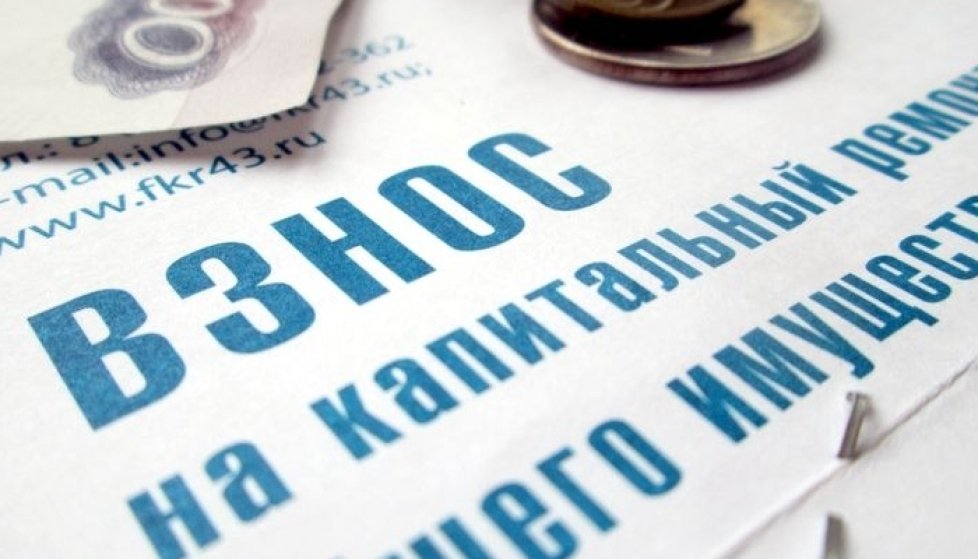 ПЛАТА ЗА КАПРЕМОНТКонсультационные центры, пункты по защите прав потребителейг.Иркутск, ул.Трилиссера, 51,   8(395-2)22-23-88 zpp@sesoirk.irkutsk.ruг.Шелехов, ул.Ленина, 9  тел.8(395-50) 4-18-69 zpp@sesoirk.irkutsk.ruг.Ангарск, 95 кв. д.17   тел.8(395-5) 67-13-50   ffbuz-angarsk@yandex.ruг.Усолье-Сибирское, ул.Ленина, 73                           тел.8(395-43) 6-79-24 ffbuz-usolie-sibirskoe@yandex.ruг.Черемхово, ул.Плеханова, 1, тел.8(395-46) 5-66-38; ffbuz-cheremxovo@yandex.ruг.Саянск, мкр.Благовещенский, 5а, тел.8(395-53) 5-24-89;  ffbus-saynsk@yandex.ruп.Залари тел.8 (395-52) 22-23-88; zpp@sesoirk.irkutsk.ruг.Тулун, ул.Виноградова, 21, тел. 8(395-30) 2-10-20;ffbuz-tulun@yandex.ruг.Нижнеудинск, ул.Энгельса, 8                                    тел.8(395-57)7-09-74;ffbuz-nizhneudinsk@yandex.ru, г.Тайшет,ул.Северовокзальная, 17А-1Н,                                         тел. 8(395-63) 5-21-58; ffbuz-taishet@yandex.ruг.Братск, ул.Муханова, 20,                                                    тел.8(395-2) 22-23-88; ffbuz-bratsk@yandex.ruг.Железногорск-Илимский, 3 кв., д.40                 тел.8(395-66) 3-05-29, ffbuz-zheleznogorsk@yandex.ruг.Усть-Илимск, лечебная зона, 6                                        тел.8(395-35) 6-44-46;ffbuz-u-ilimsk@yandex.ruг.Усть-Кут, ул.Кирова, 91, тел.8(395-2)22-23-88;  ffbuz-u-kut@yandex.ruп.Усть-Ордынский, пер.1-ый Октябрьский, 12  тел.8(395-41) 3-10-78, ffbuz-u-obao@yandex.ru